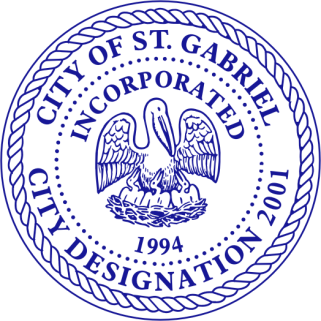                              CITY OF ST. GABRIELApplication for MOVE-IN PERMITSite Address: __________________________________Signature _________________ Date __________________                  Applicant INFORMATION	                                                        OWNER INFORMATION                                     Check Box if Owner information is same as Applicant information.RESIDENTIAL        New Mobile Home	        Modular Home            Elevated Home         Mobile Home Swop-OutCOMMERCIAL        Office Trailer	           Modular Building             Other (specify)________________________CHECKDOCUMENTOFFICE USE Pictures of the structure – all 4 sides  (Include HUD Insignia)State Issued Driver’s License of ID for applicantProof of ownership of the structure to be movedSurvey site plan (show structure location, front, rear, sides setbacks, etc.)911 Address issued by Iberville Parish (Steven Stein 225-687-5150)Date of moving structureVERIFICATION OF FEESVERIFICATION OF FEESVERIFICATION OF FEESCheckApplicable FeesOFFICE USEMove-in Permit Fee _____$50.00____(Move-in permit fee applicable for both swop-outs and new)Entergy Permit Fee _____$50.00____(Submit Application for  Entergy permit form where required)Sewer Account Fee _____$50.00____(Submit Application for Sewer account form where required)